Grade 10 Writing Assignment: Shakespearean English in the Modern WorldMs. Stiles										English 10Writing outcome: 8.3 – Students will choose language that creates interesting and imaginative effects.Writing outcome: 9.1 – Students will demonstrate skills in constructing a range of texts for a variety of audiences and purposes. Students will craft a one-page, single-spaced modern event using Shakespearean English. You may choose from one of the following:1. Using Shakespearean English and the script format of writing, write a conversation between two characters from television or movies. Check with me about your character choice before you begin. 2. Using Shakespearean English, write a sports commentary and/or play-by-play between two commentators of one of the following: Hockey game Football Basketball Baseball Dance, etc.3. Using Shakespearean English, write up the script for the News. Include an introduction and conclusion. You may consider covering the following items: World News Canadian News Sports Report Fashion Report Weather Report 4. In Shakespearean English, write the script for a 60-second commercial spot for radio in which you advertise an item. Here are some examples: A water bed An apartment condominium Pain reliever Honeymoon retreat Any other product you wish—just check with me first. An example assignments appear on the next page.Criteria for Success:The format and length are appropriate (2 points)The word choice mimics examples covered in class (Review your six strategies for decoding Shakespearean language) (6 points)The assignment fits the format of a script (setting, stage directions included) (3 points)The topic is original, well-organized, and detailed (6 points)The piece has been edited for spelling/grammar (3 points)  This assignment is due on: ____________________________________________________.Assignment Exemplar #1Product: MACBANISH A commercial for Macbanish—a new pain reliever, written in Shakespearean English. Setting: The private chambers of a couple. HUSBAND: Ooh, me achin’ temple of thought. WIFE: It cannot be so bad. HUSBAND: The hurt is not as high as a mountain nor as deep as the sea, but marry, ‘tis enough. WIFE: Thou are at fault for thy suffering. Thou know’st what happens when you and Julius draw cards for a match of poker. HUSBAND: Speak clearly, wife! WIFE: Methinks mine husband drank a few too many Caesars with Julius! HUSBAND: I need no lectures. Let me consort with Brutus; let me be put to death. WIFE: Be a man and cease this anguish that thou art whipped and tormented by. HUSBAND: Fie, my grave awaits and thou cares not. WIFE: M’lord, I dost care for thee. This is the reason I went forth to the local apothecary one fortnight ago, for I knew what was to come after the feast. HUSBAND: Me death hath come. WIFE: Thou art wrong. I have bought, on sale, for only three ducats, some thing that will prevent thy evil fate. HUSBAND: How now, woman? WIFE: Here, take this vial of Macbanish and end your misery. HUSBAND: (swallowing liquid) My wife doth speak goodly truths. My hurt is slain and laid away in a monument, never more to afflict me. By my troath, Macbanish is truly wondrous! ANNOUNCER: Makest certain thou art armed against a villainous headache. Exile thy pain with Macbanish. Macbanish is odourless, tasteless, and now comes in easy to swallow capulets! Assignment Exemplar #2Product: Gillette Pro-Glide A commercial for Gillette Pro-Glide —a razor, written in Shakespearean English. Setting: The private chambers of a couple. HUSBAND: Ouch! Thy foul blade hath cutteth me again! Oust with you. WIFE: It be time for thee to acquire a new blade methinks. HUSBAND: No, thy blade be a gift from thy ancestors. WIFE: But it cutteth you, my dear. HUSBAND: Shiistor, I’ll have it brought to the smith for sharpening! WIFE: It cutteth you more! 1 Day Later HUSBAND: Ouch! It cutteth me more! WIFE: Me told you, require a new blade. 2 Days Later HUSBAND: My wife, thou art right, this blade works good. WIFE: Mayhaps you should listen to women more. ANNOUNCER: If you suffereth from the pain of poor blades, try all NEW Gillette Pro-Glide: glides for no tug or pulling and especially cutting.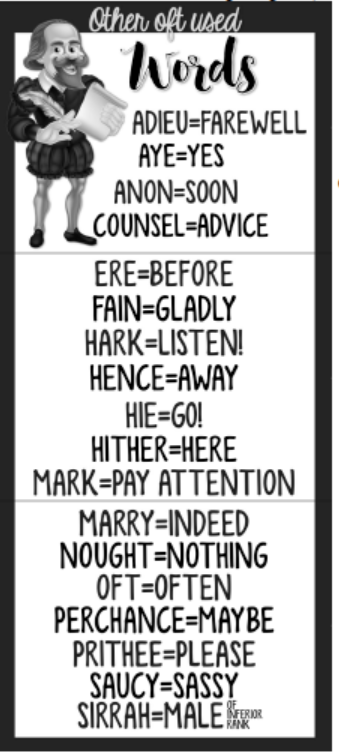 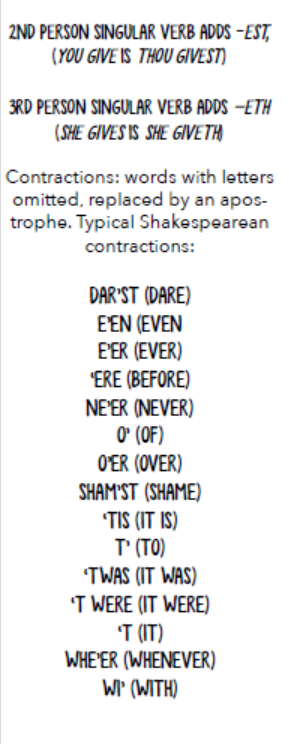 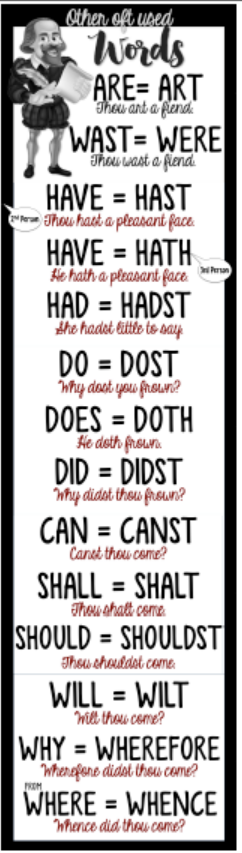 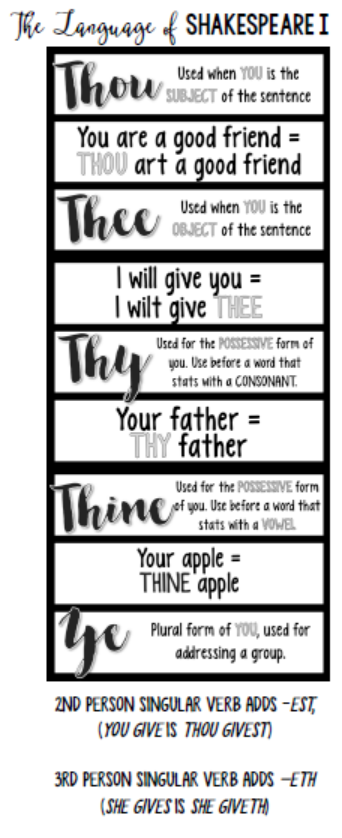 